1.pielikumsMinistru kabineta2014.gada 4. februārarīkojumam Nr.53 Akvakultūras darbībai nepieciešamo iekārtu ierīkošanai un ekspluatācijai paredzētie atļaujas laukumiI. Atļaujas laukumu koordinātas* Latvijas Republikas teritoriālajā jūrā Piezīmes.1. * Koordinātas ir norādītas 1984.gada pasaules ģeodēziskajā koordinātu sistēmā WGS84 (World Geodetic System 1984), izmantojot ģeodēziskās (eliptiskās) koordinātas, un Merkatora transversālās projekcijas plaknē (LKS92 TM), izmantojot metriskās koordinātas.2. ** NM2 – jūras kvadrātjūdzes.3. *** NM – jūras jūdzes.II. Atļaujas laukumu attēlojums kartē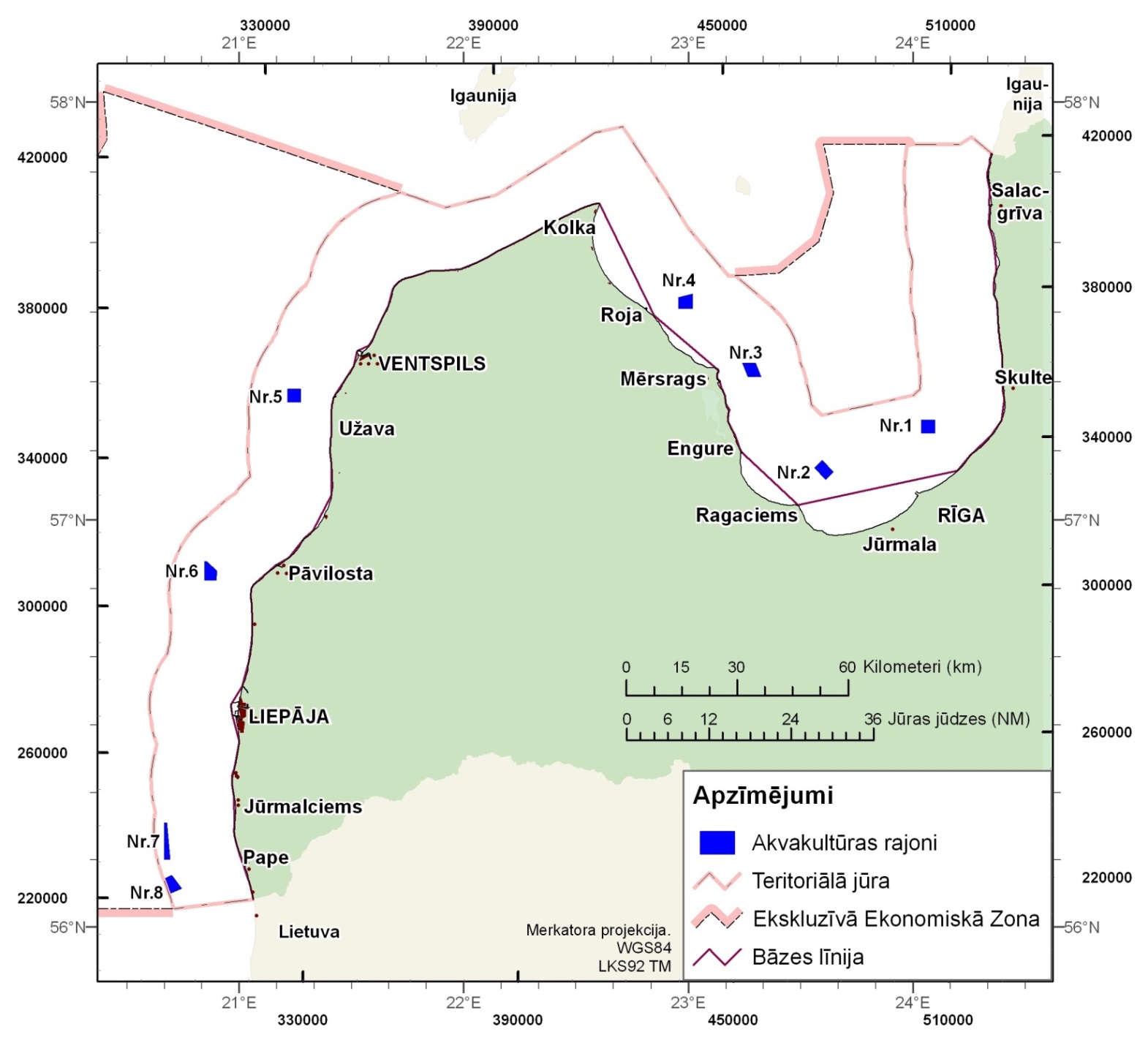 Zemkopības ministrs	Jānis DūklavsNr.p.k.WGS84WGS84LKS92 TMLKS92 TMPlatība, m2Platība, NM2 **Attālums līdz krastam, NM***Nr.p.k.BLXYPlatība, m2Platība, NM2 **Attālums līdz krastam, NM***1.57°14.52'N24°02.33'E344325.423502343.709137026704,007,31.57°14.52'N24°06.02'E344329.214506055.418137026704,007,31.57°12.52'N24°06.02'E340618.571506060.882137026704,007,31.57°12.52'N24°02.33'E340614.778502345.823137026704,007,32.57°05.80'N23°36.71'E328213.376476480.946137229614,006,42.57°07.57'N23°33.68'E331515.734473442.282137229614,006,42.57°08.72'N23°35.90'E333635.506475694.880137229614,006,42.57°06.95'N23°38.90'E330334.952478703.468137229614,006,43.57°22.70'N23°14.40'E359756.778454301.692137259774,004,93.57°22.70'N23°18.11'E359716.929458019.610137259774,004,93.57°20.70'N23°19.61'E355991.157459486.104137259774,004,93.57°20.70'N23°15.90'E356029.660455764.805137259774,004,94.57°32.15'N22°57.40'E377514.826437534.881137186464,004,94.57°32.73'N23°01.24'E378533.833441381.965137186464,004,94.57°30.50'N23°01.24'E374396.519441322.299137186464,004,94.57°30.50'N22°57.40'E374453.613437487.851137186464,004,95.57°19.00'N21°12.90'E356068.480332284.270137120314,005,65.57°19.00'N21°16.60'E355918.164335996.725137120314,005,65.57°17.00'N21°16.60'E352209.219335848.263137120314,005,65.57°17.00'N21°12.90'E352359.615332132.444137120314,005,66.56°53.94'N20°51.32'E310547.514308489.756136791573,996,76.56°52.63'N20°54.11'E307989.290311210.366136791573,996,76.56°51.18'N20°53.83'E305313.711310804.073136791573,996,76.56°51.18'N20°50.73'E305457.831307654.958136791573,996,76.56°53.94'N20°50.73'E310575.107307891.150136791573,996,77.56°10.00'N20°40.00'E229632.269293047.199124897163,6410,37.56°10.00'N20°41.67'E229549.050294774.523124897163,6410,37.56°12.39'N20°41.22'E234002.060294522.171124897163,6410,37.56°15.50'N20°40.77'E239789.878294335.279124897163,6410,37.56°15.50'N20°40.00'E239828.285293540.752124897163,6410,38.56°04.96'N20°41.46'E220216.223294108.809137287544,0011,18.56°07.23'N20°39.91'E224501.731292705.631137287544,0011,18.56°07.77'N20°42.00'E225398.643294917.892137287544,0011,18.56°05.78'N20°44.74'E221574.593297580.598137287544,0011,1